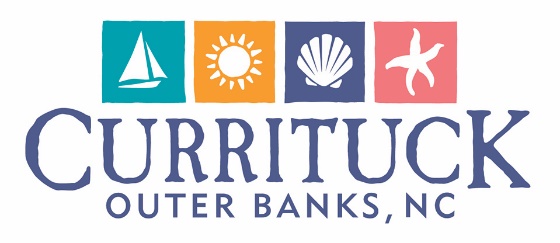 Corolla Cork & CraftDATE(S):		Wednesdays, June 14th - September 13th LOCATION:		Historic Corolla Park, 1100 Club Rd., CorollaEVENT TIME:	3:00 pm – 6:00 pmCRAFTER/EXHIBITOR APPLICATION/AGREEMENTWAIVER AND ACCEPTANCE INFORMATION (Signature Required)I/We (below named artist/exhibitor) agrees to hold harmless Currituck County and its agents, representatives, and employees from and against claims, damages, losses, and expenses including reasonable attorneys’ fees in any case where it shall be necessary to file an action:  (1) arising out of the performance of the work herein which is one for bodily injury, illness or death or for property damages including loss of use; and (2) caused in whole or in part by the vendor/exhibitors negligent acts or failures to act or that his agents, employees, contractor(s), or subcontractor(s) or anyone employed by them for whose act the artist/exhibitor may be liable.I/We understand that emails will be the preferred method used for notifications and that all pages of the application/agreement must be completed and returned to be considered for Corolla Cork & Craft.I/We (below named artist/exhibitor) have read and agree to the waiver information above and will abide by the rules and regulations below for Corolla Cork & Craft.Name:  ______________________________ Company: ________________________________Signature: __________________________________ Date: _____________________________Address: ____________________________   City: _______________ State: ____ Zip: _______Phone: (____) _______________ Email:  ____________________________________________Website: ______________________________________________________________________Name of person assisting with your booth: ___________________________________________Please check the dates you are requesting to attend:June 14th June 21stJune 28thJuly 5thJuly 12thJuly 19thJuly 26thAugust 2ndAugust 9thAugust 16thAugust 23rdAugust 30thSeptember 6thSeptember 13thThere is a $25 vendor fee per week. *The $25 vendor fee is waived for Currituck vendors.Number of weeks attending: _____ x $25 vendor fee = Total: _____Please fill in your card information below, send in a check with the application, or call to pay over the phone. Payments due June 1, 2023.Name on Card:______________________________________________________Card Number: ______________________________________________________Expiration: ___/___   CVV: ___________     Billing Zip Code: _______________You will get a confirmation call before your payment is run.NO REFUNDS unless the event is cancelled due to weather.Artist/Exhibitor Rules & RegulationsI acknowledge that by signing this Artist/Exhibitor Application/Agreement, I will adhere to the following rules and regulations (please initial after each):The Corolla Cork & Craft event is every Wednesday starting June 14th through September 13th, from 3:00 pm to 6:00 pm.  (NO BREAK DOWN BEGINS BEFORE 6:00 PM.) _____Set-up time may begin at 12:00PM on scheduled date(s).  Artist/Exhibitor will be allowed to drive their vehicle up to their booth during scheduled set-up time and scheduled tear-down time ONLY.  At all other times, vehicles must remain in the designated parking area. NO VEHICLES WILL BE ALLOWED ON SHOW SITE DURING SHOW HOURS.  This is to ensure the safety of customers and spectators as there will be excessive foot traffic in the park.  Site assignments will be given upon arrival at your set-up time. _____Booth size is 10’ x 10’.  Tents will need to be staked in the ground.  Artist/Exhibitor must provide tent, tables, and chairs. _____Trash receptacles are located throughout the park for artist/exhibitors and our visitors’ convenience.  However, any bulk trash is to be placed in the dumpster located at the public boat ramp area. _____All booths must be manned by the primary artist/exhibitor or designated assistant during show time. _____Photography/Video Consent:  Please note that by participation in the event, vendor grants permission of photo and video to be used for the marketing purposes of Currituck County Travel & Tourism. _____*PLEASE NOTE:  Failure to comply with these rules and regulations may result in the termination of Corolla Cork & Craft participation.Brief description of your work:  ________________________________________________________________________________________________________________________________How did you hear about us?____Friend    ____Website    ____Returning Artist    ____Other RETURN TO:  Samantha Payne; spayne@visitcurrituck.com orPO Box 431, Corolla, NC 27927